武汉光谷建设投资有限公司关于雄楚大道BRT站点广告牌经营权市场价值评估机构的征集公告我公司拟对雄楚大道10个BRT站点（共计732个广告牌）的经营权组织公开招标出让。按照《武汉市企业国有资产评估管理暂行办法》的规定，现诚邀武汉市国资委资产评估机构备选库入选的机构，参与该项目广告牌经营权市场价值评估的遴选工作。 一、项目概况    本次评估对象为雄楚大街BRT沿线共732块站牌灯箱广告牌经营权，分布范围从荣院路站至光谷大道路站，共10个站点，广告牌形式包括连廊背板广告灯箱188处，上车挡板广告灯箱320处，立交墩柱广告灯箱204处，查询机显示屏20处（各站点广告数量及尺寸详见附件、界面用途及公益广告比例要求以主管部门审批的规划设计方案为准）。二、遴选内容我公司拟对上述732处广告位采取公开招标方式出租广告位6年的经营用权。本次遴选的内容是针对以上户外广告6年经营权的市场价值进行综合评估并编制评估报告（包括技术分析报告及估价报告），满足国家现行的专业技术规范与标准，为我公司组织招标程序中确定标底价或起拍价提供参考依据。三、相关要求1、关于资质要求：参与遴选单位应具有独立法人资格，具有相应的评估资质，同时取得武汉市国资委评估机构备选库入选机构的相关认证，近3年至少完成过1个户外广告资产的评估业务。    2、咨询费用报价要求：参与遴选机构所提交的本项目评估费用报价应为总价包干。即应包含上述评估工作的全部费用，包括但不限于完成本项目户外广告评估工作必须缴纳的所有税费，以及完成评估工作所需的全部办公及生活设施费、交通费、通讯费等（委托方组织第三方专家对评估单位评选结果进行专家评审费用除外）。3、需提交的遴选资料要求：包括企业营业执照，资质证书，近三年的户外广告经营权评估项目业绩清单及相关证明（合同首页影印件），评估工作方案（含本次咨询服务人员组成安排、服务工作内容及方案、后续服务的承诺等）、评估周期及评估报价、对甲方配合要求及其他参与遴选机构自认为有需要提供的材料等。4、评估成果提交期限要求：最长不超过10个工作日。四、遴选方式我公司将结合以上资格、资料、方案等要求及评估周期与报价组织综合考评，并与评审优胜单位优先商谈具体合作协议，若协议不成或后期合作失败，合作优先单位将转由排名其次的单位。五、报名方式    1、报名方式：凡有意向参与合作的武汉市国资委资产评估机构备选库入选的机构，应以书面形式按以上要求提交相关资料，材料及密封档案袋需加盖参与遴选单位公章（参考遴选惯例）。    2、报名截止时间：2018年2月2日六、联系方式报名地址：武汉市洪山区光谷大道110号当代国际花园5号办公楼409室（企业管理部）联系人  ：王苑蕾联系电话：027-81732042；13437285011 附件： 雄楚大道BRT各站点广告明细表                             武汉光谷建设投资有限公司2018年1月25日 雄楚大道BRT各站点广告明细表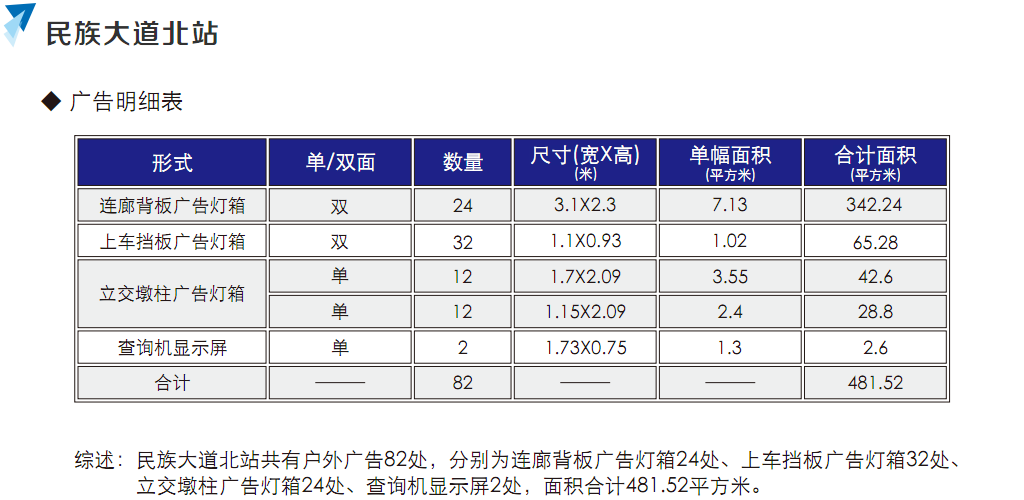 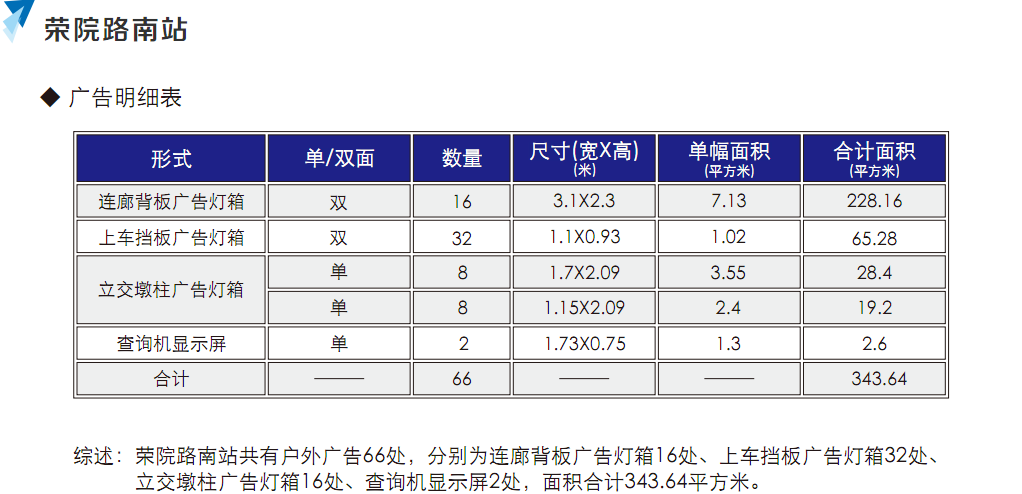 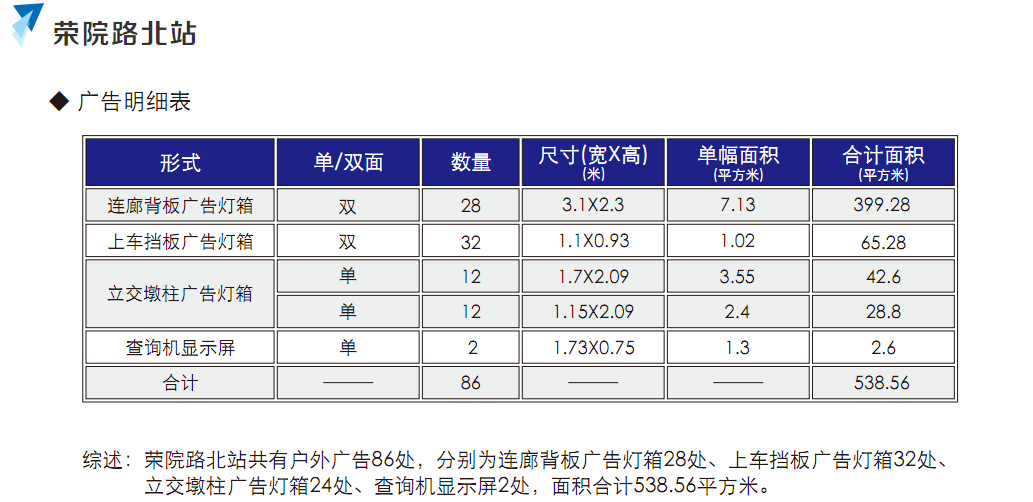 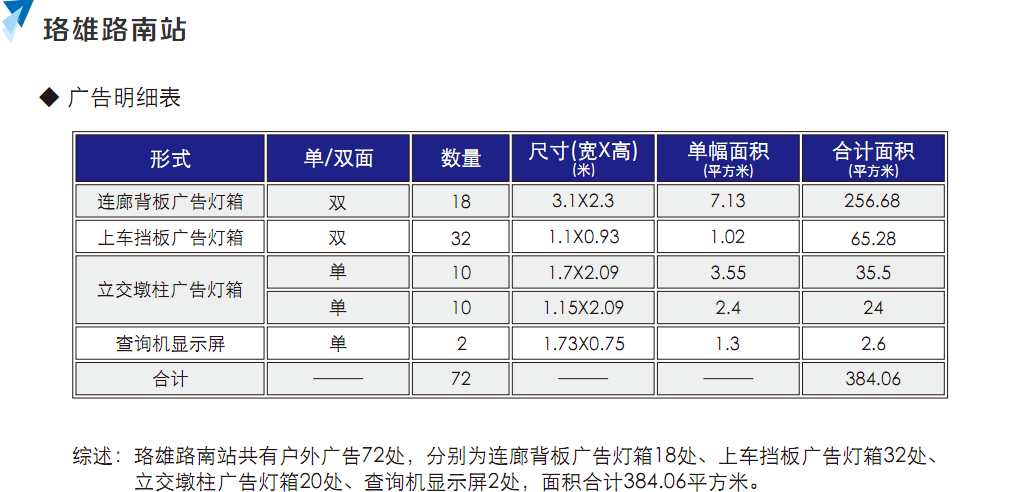 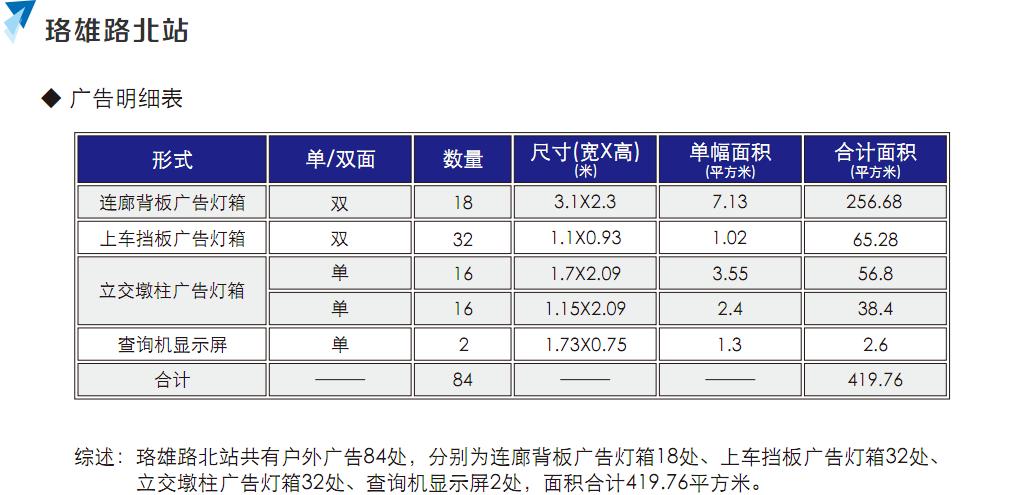 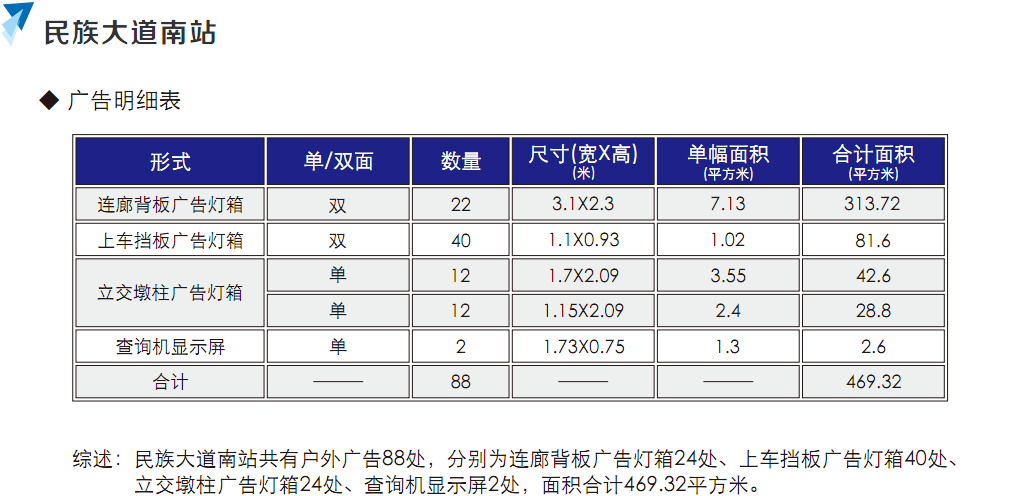 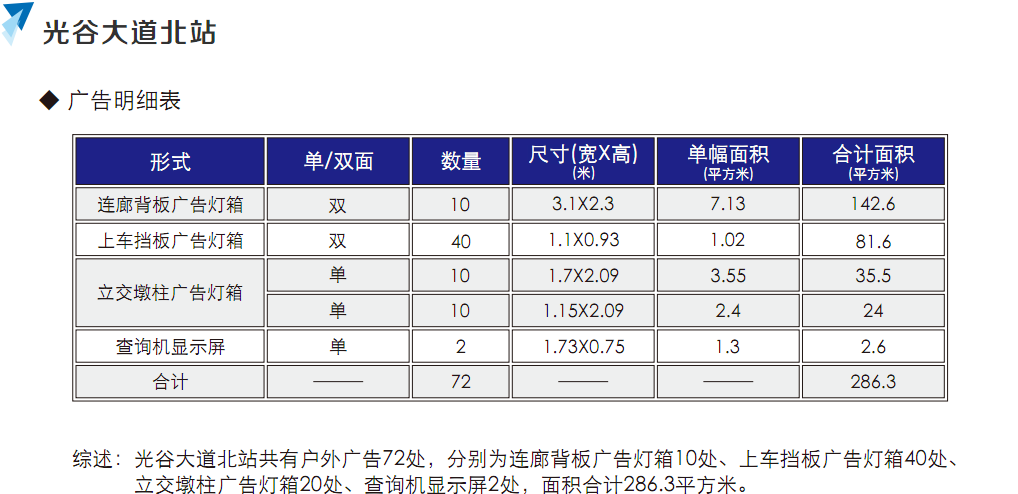 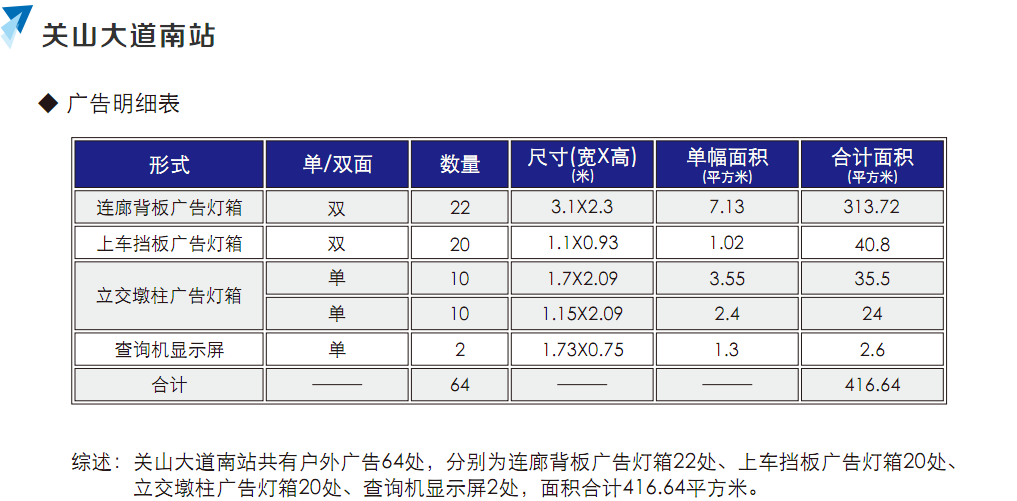 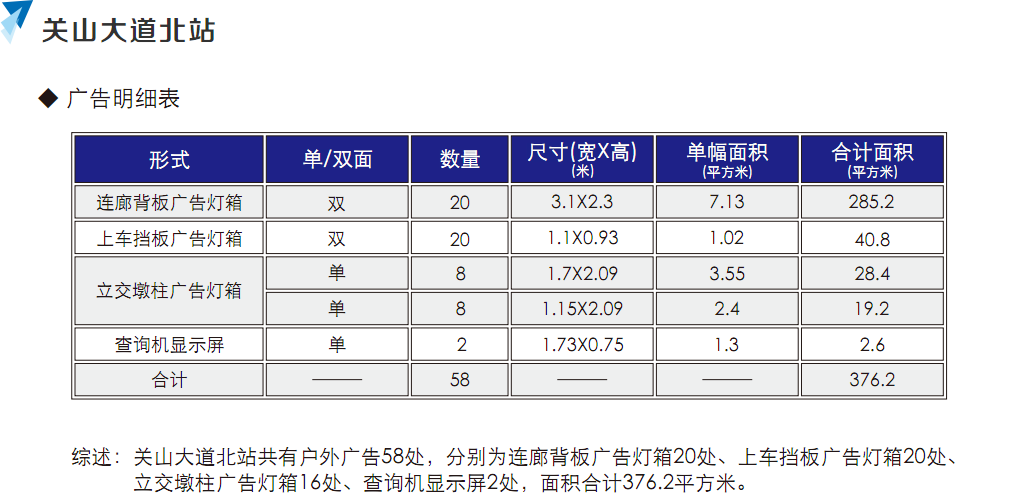 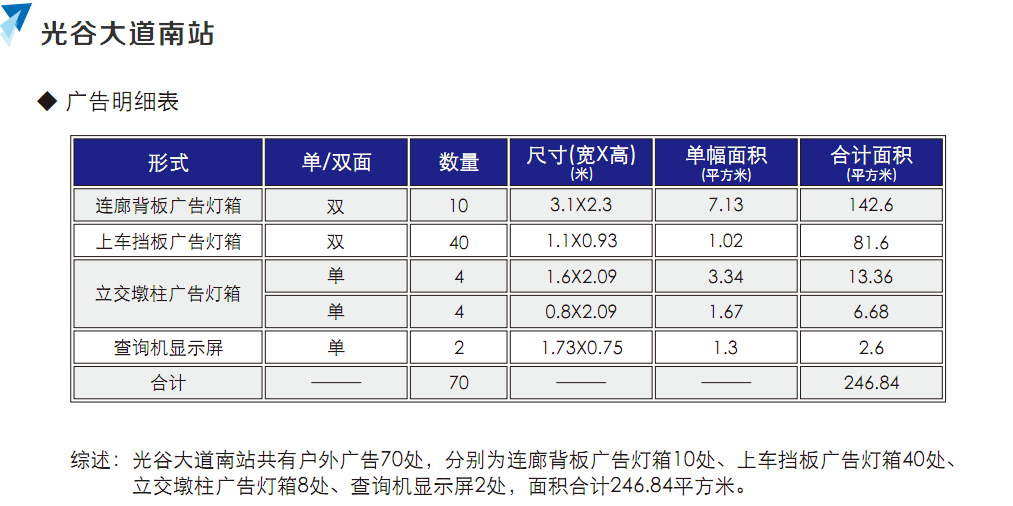 